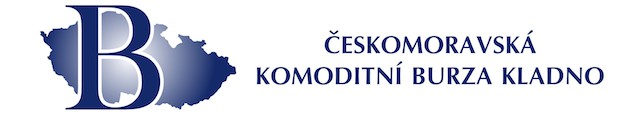 Závěrkový list č. PL-20230727-3189-2(pro burzovní obchody s plynem v rámci sdružených služeb dodávky plynu)Číslo aukce: 3189 Datum konání burzovního shromáždění: 27. července 2023Dodavatel (prodávající): Pražská plynárenská, a. s.Zapsán v: OR vedeném Městským soudem v Praze, oddíl B, vložka 2337Sídlo: Národní 37, 110 00 Praha 1 - Nové MěstoIČO: 60193492 DIČ: CZ60193492Bankovní spojení: 35-3600132/0800Zastoupen:Jméno a příjmení makléře: XXXXEvidenční číslo makléře: 41039Odběratel (kupující): Statutární město Havířov - odbor kanceláře primátoraZapsán v: Registru ekonomických subjektů, ČSÚSídlo: Svornosti 86/2, 736 01 HavířovIČO: 00297488 DIČ: CZ00297488Bankovní spojení: 27-1721604319/0800Zastoupen:Jméno a příjmení makléře: XXXXEvidenční číslo makléře: 41015Popis produktu: Dodávka zemního plynu v rámci sdružených služeb dodávkyzemního plynu pro odběr do 630 MWh (plyn – maloodběr)Počet odběrných míst: 1Termín dodávky: 1. 1. 2024 – 31. 12. 2024Celkové množství dodávky: 43 MWhJednotková kupní cena (bez DPH): 1 500 CZK/MWhPevná kapacitní složka ceny: 0 CZK/odb. místo/měsíc0 CZK/tis. m³Technické parametry dodávky: viz Příloha závěrkového listu č. 1Zúčtovací podmínkyZúčtovací období: rok – vyúčtování bude provedeno 1× ročně v termínu dleperiodických odečtů příslušného provozovatele distribučnísoustavySplatnost zúčtovací faktury: 30 dníZálohy v průběhu zúčtovacího období: měsíčníOstatní podmínky:Dodavatel bude odběrateli účtovat dodávku na jedné sloučené faktuře (daňovém dokladu) v elektronicképodobě ve formátu PDF s tím, že za každé odběrné místo bude provedeno vyúčtování s rozepsánímjednotlivých položek ceny spolu s uvedením ceny celkem a příslušné výše DPH v % a v Kč.Dodavatel bude odběrateli předepisovat a účtovat zálohy na jednom sloučeném předpisu a sloučenémdaňovém dokladu o přijetí platby v elektronické podobě ve formátu PDF s tím, že celková záloha a přijatáDodávka plynu v rámci SSDP charakteru maloodběr Strana 1 (celkem 7)platba bude rozepsána na dílčí zálohy za jednotlivá odběrná místa spolu s uvedením ceny celkem apříslušné výše DPH v % a v Kč.Dodavatel je povinen poskytnout odběrateli na jeho vyžádání bezplatné mimořádné vyúčtování k 31. prosincikalendářního roku, pokud odběratel zašle dodavateli v termínu a způsobem stanoveným dodavatelemspolečně s vyžádáním mimořádného vyúčtování samoodečet provedený k poslednímu dni uplynuléhokalendářního roku.Dodavatel je povinen jmenovat pro zajištění obchodního styku s odběratelem konkrétní kontaktní osobu,která bude odběrateli operativně k dispozici pro řešení případných problémů při dodávce komodity, řešeníreklamací souvisejících s fakturací, včasné zpracování požadavků na změny parametrů odběrných míst,apod.Dodavatel je povinen po skončení dodávky poskytnout data o odběrech a fakturaci na všech odběrnýchmístech v elektronické podobě ve formátu XLS do 31.3. centrálnímu odběrateli, Statutární městoHavířov, Svornosti 86/2, 736 01 Havířov, IČO 00297488 na e-mailovou adresu XXXXDodavatel je povinen do 15 dní po skončení každého kalendářního měsíce poskytnout data o měsíčníchodběrech a fakturaci na všech odběrných místech v elektronické podobě ve formátu XLS centrálnímuodběrateli, Statutární město Havířov, Svornosti 86/2, 736 01 Havířov, IČO 00297488 na e-mailovou adresuXXXXXX. Struktura dat musí obsahovat minimálně EIC, IČO,číslo faktury, zúčtovací období, spotřebu v MWH, přepočtenou roční spotřebu v MWh, rezervovanou kapacituv tis. m3, spalné teplo objemové, objemový koeficient, cenu za plyn v Kč/MWh bez DPH, celkovou cenu bezDPH a včetně DPH.Odběratel složí na účet dodavatele kauci ve výši 1/12 předpokládané roční platby.Dodací podmínky1. Dodavatel je povinen dodávat sjednané množství plynu do odběrného místa odběratele v rozsahu a zapodmínek uzavřeného burzovního obchodu (závěrkového listu) v kvalitě podle Řádu provozovatelepřepravní soustavy, ke které je odběrné místo připojeno, pokud tomu nebrání okolnosti vyvolanéprovozovatelem přepravní nebo distribuční soustavy nebo okolnosti stanovené příslušnými právnímipředpisy.2. Za sjednané množství plynu se považuje skutečně dodané a odebrané množství plynu v odběrném místěodběratele v maximální hodnotě ročního množství 630 MWh. Odběratel je povinen odebírat plyn douvedené maximální hodnoty ročního množství. Celkové množství dodávky plynu uvedené na závěrkovémlistu představuje předpokládané množství dodávky plynu.3. Dodávka plynu je splněna přechodem plynu z příslušné distribuční soustavy přes měřící zařízenído odběrného místa odběratele.4. Dodavatel je povinen zajistit na vlastní jméno a na vlastní účet pro odběrné místo odběratele přepravuplynu, uskladnění plynu, distribuci plynu a ostatní související služby.5. Dodavatel je povinen ve smyslu příslušného platného právního předpisu převzít závazek odběrateleodebrat plyn z plynárenské soustavy a nést plnou zodpovědnost za odchylku odběratele vztahující sek odběrnému místu odběratele. Z důvodu přenesení odpovědnosti za odchylku na dodavatele neníodběratel oprávněn mít pro dodávku plynu do odběrného místa dle burzovního obchodu (závěrkovéholistu) jiného nebo více jiných dodavatelů. Odběratel se zavazuje ukončit smlouvu s předcházejícímdodavatelem, pokud k tomu nezplnomocní dodavatele, který mu bude dodávat plyn na základěburzovního obchodu (závěrkového listu).6. Dodávka plynu se považuje za zahájenou první plynárenský den burzovním obchodem sjednanéhoobdobí dodávky plynu a za ukončenou poslední plynárenský den burzovním obchodem sjednanéhoobdobí dodávky plynu. Odběratel je povinen nahlásit dodavateli stav měřícího zařízení v odběrném místěk prvnímu kalendářnímu dni zahájení burzovním obchodem sjednané dodávky plynu, a to nejpozději jedenkalendářní den po tomto datu. V případě, že tak neučiní, bude počáteční stav měřícího zařízení stanovenprovozovatelem distribuční soustavy v souladu s Řádem provozovatele distribuční soustavy. OdběratelDodávka plynu v rámci SSDP charakteru maloodběr Strana 2 (celkem 7)se tímto vzdává nároku na reklamaci takového stavu měřícího zařízení a takto stanovený stav měřícíhozařízení plně respektuje.7. Sjednaná dodávka plynu může být omezena, pokud bude provozovatelem přepravní soustavy vyhlášenstav nouze podle příslušných platných právních předpisů. Odběratel je povinen sledovat informaceo vyhlášení omezujících regulačních opatření v případě hrozícího nebo stávajícího stavu nouzev plynárenství. Dodavatel i odběratel jsou povinni v případě hrozícího nebo stávajícího stavu nouzev plynárenství postupovat podle příslušného platného právního předpisu.8. Dodavatelem dodané a odběratelem odebrané množství plynu bude v odběrném místě měřeno měřícímzařízením ve vlastnictví příslušného provozovatele distribuční soustavy, který zodpovídá za správnostnaměřených údajů. O druhu, velikosti, umístění a skladbě měřícího zařízení rozhoduje příslušnýprovozovatel distribuční soustavy. Odběratel je povinen odebírat plyn pouze přes měřidlo, které připojilprovozovatel distribuční soustavy. Odběratel je povinen udržovat odběrné zařízení ve stavu, kterýodpovídá příslušným technickým normám a platným právním předpisům a který umožňuje jeho řádnýa spolehlivý provoz.9. Měření dodávek plynu včetně vyhodnocování, předávání výsledků měření a dalších nezbytných informacípro vyúčtování dodávky plynu je zajišťováno příslušným provozovatelem distribuční soustavy. Naměřenýobjem plynu bude v souladu s platnými právními předpisy přepočítáván na vztažené podmínky a energiivyjádřenou v MWh, resp. kWh. Rozdělení odběru plynu do jednotlivých kalendářních měsíců je stanovenov závislosti na termínu odečtu odběru plynu, který provádí příslušný provozovatel distribuční soustavyv souladu s platným Řádem provozovatele distribuční soustavy.10. Odběratel se zavazuje umožnit přístup k měřícímu zařízení na odběrném místě pro potřebu kontrolysprávnosti měřených údajů, provedení odečtů nebo kontroly, opravy, údržby, výměny nebo odebráníměřidla, a to rovněž při ukončení odběru nebo přerušení dodávky plynu. Odběratel je povinen zdržet sejakýchkoliv zásahů do měřidla a jeho připojení včetně plomb, a zabezpečit měřidlo tak, aby nemohlo dojítk jeho poškození, odcizení nebo porušení plomb. Odběratel je dále povinen bez zbytečného odkladuoznámit dodavateli poškození měřícího zařízení nebo jeho plomby, případně jinou událost, která má vlivna řádnou funkci měřícího zařízení.Platební podmínky1. Odběratel je povinen zaplatit dodavateli za dodávku plynu cenu, která je tvořena:a) cenou za dodávku komodity plyn, která je stanovena burzovním obchodem (závěrkovým listem) ab) pevnou kapacitní složkou cenyc) cenou za přepravu plynu, uskladnění plynu, distribuci plynu a související služby stanovenou v souladuse všeobecně závaznými právními předpisy, zejména cenovými rozhodnutími příslušných správnícha regulačních orgánů.2. Dodávky plynu se v průběhu zúčtovacího období vyúčtovávají fakturami, které musí mít náležitostidaňových dokladů podle příslušných právních předpisů.3. K účtované ceně dodávky plynu se připočítává daň z plynu, daň z přidané hodnoty, poplatky a jinénepřímé daně stanovené v souladu s příslušnými právními předpisy. Odběratel je povinen předložitdodavateli doklady, na základě kterých uplatňuje osvobození od příslušné daně. Zároveň je odběratelpovinen v případě změny, zániku či zrušení příslušného dokladu, na základě kterého uplatňuje osvobozenídle předchozí věty, tuto skutečnost dodavateli oznámit, a to bez zbytečného odkladu, nejdéle všakdo druhého pracovního dne ode dne změny, zániku nebo zrušení tohoto dokladu, na základě kteréhouplatňuje osvobození. Odběratel je odpovědný za škodu, která vznikne dodavateli porušením povinnostizákazníka uvedené v předchozí větě.4. V průběhu zúčtovacího období hradí odběratel dodavateli za dodávky plynu pravidelné zálohy, pokudnení burzovním obchodem sjednáno jinak. Jejich výše je určena podle celkové předpokládané platbyodběratele za příslušné fakturační období včetně daně z přidané hodnoty. Dodavatel je povinenpo uzavření burzovního obchodu (závěrkového listu) vystavit odběrateli v souladu s podmínkamiuzavřeného burzovního obchodu (závěrkového listu) platební kalendář s uvedením počtu, výšea splatnosti záloh.Dodávka plynu v rámci SSDP charakteru maloodběr Strana 3 (celkem 7)5. Zálohy zaplacené odběratelem na příslušné zúčtovací období budou dodavatelem vypořádány ve faktuřeza zúčtovací období. Rozdíl ve faktuře mezi vyúčtovanou částkou a zaplacenými zálohami, který jenedoplatkem odběratele, je odběratel povinen zaplatit dodavateli v termínu splatnosti faktury. Rozdíl vefaktuře mezi vyúčtovanou částkou a zaplacenými zálohami, který je přeplatkem odběratele, dodavatelvrátí odběrateli v termínu splatnosti faktury na bankovní účet odběratele uvedený v závěrkovém listus použitím variabilního symbolu uvedeného na faktuře. Pokud není burzovním obchodem sjednáno jinak,je dodavatel oprávněn přeplatky a nedoplatky odběratele převádět do dalšího zúčtovacího období, dáleje oprávněn započítat přeplatek odběratele na úhradu záloh v dalším zúčtovacím období, přičemž převoda započtení těchto částek je povinen vždy oznámit odběrateli.6. Odběratel je povinen provádět všechny platby bezhotovostně v tuzemské měně, pokud není burzovnímobchodem (závěrkovým listem) sjednána jiná měna, na bankovní účet dodavatele uvedený na příslušnéfaktuře s použitím variabilního symbolu uvedeného na faktuře. Pokud odběratel poukáže platbus nesprávným variabilním symbolem, nebo ji poukáže na jiný bankovní účet dodavatele, než je uvedenona faktuře, je dodavatel oprávněn platbu vrátit odběrateli jako neidentifikovatelnou a účtovat úrokz prodlení za opožděné placení od data splatnosti faktury až do obdržení správně poukázané platby.7. Zaplacením plateb se rozumí připsání příslušné částky na bankovní účet dodavatele. Připadne-li densplatnosti faktury nebo zálohy na den pracovního volna nebo klidu, je dnem splatnosti nejbližší následujícípracovní den.8. V případě prodlení odběratele s úhradou jakékoliv částky vyplývající z uzavřeného burzovního obchodu(závěrkového listu), je odběratel povinen uhradit dodavateli úrok z prodlení ve výši 0,05 % z dlužné částkyza každý den prodlení.9. V případě, že je odběratel v prodlení s úhradou jakékoliv částky vyplývající z uzavřeného burzovníhoobchodu, má dodavatel právo zaslat odběrateli písemné výzvy či upomínky k placení. Odběratel jev takovém případě povinen uhradit dodavateli náklady spojené se zasláním písemné výzvy či upomínkyk placení.10. V případě prodlení dodavatele s úhradou jakékoliv částky vyplývající z uzavřeného burzovního obchodu(závěrkového listu), je dodavatel povinen uhradit odběrateli úrok z prodlení ve výši 0,05 % z dlužné částkyza každý den prodlení.Reklamace1. Zjistí-li odběratel chyby nebo omyly při vyúčtování dodávky plynu dle uzavřeného burzovního obchodu(závěrkového listu), má právo příslušné vyúčtování (fakturu) u dodavatele reklamovat, a to nejpozději do30 kalendářních dnů od doručení faktury, v níž se reklamované skutečnosti vyskytly. Reklamace musí mítpísemnou formu a její uplatnění nemá odkladný účinek na splatnost faktury, vyjma zcela zjevné chyby,nedohodne-li se odběratel a dodavatel jinak.2. Dodavatel je povinen reklamaci přezkoumat a výsledek přezkoumání je povinen oznámit odběrateli velhůtě do 30 kalendářních dnů od doručení reklamace.Omezení a přerušení dodávky1. Dodavatel je oprávněn přerušit nebo omezit v nezbytném rozsahu dodávku plynu dle burzovního obchodu(závěrkového listu) v odběrném místě v případech neoprávněného odběru, který je definován příslušnýmiplatnými právními předpisy.2. Přerušení nebo omezení dodávky plynu z důvodu neoprávněného odběru bude provedenoprovozovatelem distribuční soustavy na žádost dodavatele bezprostředně po zjištění neoprávněnéhoodběru a bude provedeno na náklady odběratele.3. Přerušením nebo omezením dodávky plynu v případech neoprávněného odběru nevzniká odběrateli právona náhradu škody a ušlého zisku na dodavateli a na provozovateli distribuční soustavy.4. Odběratel je povinen uhradit dodavateli náklady spojené s přerušením, obnovením nebo ukončenímdodávky plynu z důvodu neoprávněného odběru. Při neoprávněném odběru je zákazník povinen uhraditDodávka plynu v rámci SSDP charakteru maloodběr Strana 4 (celkem 7)skutečně vzniklou škodu, nelze-li vzniklou škodu prokazatelně stanovit, je náhrada škody vypočtena podleŘádu provozovatele distribuční soustavy.Odstoupení od burzovního obchodu (závěrkového listu)1. Dodavatel je oprávněn odstoupit od burzovního obchodu (závěrkového listu) v případě:a) podstatného porušení povinností – podmínek burzovního obchodu (závěrkového listu) odběratelem,b) neoprávněného odběru, který je definován příslušnými platnými právními předpisy,c) je-li odběratel v úpadku nebo je mu povoleno vyrovnání.2. Za podstatné porušení povinností – podmínek burzovního obchodu (závěrkového listu) odběratelem sepovažuje zejména:a) je-li odběratel i přes doručení výzvy nebo upomínky k placení opakovaně v prodlení se zaplacenímpeněžitého závazku vyplývajícího ze závěrkového listu,b) zjistí-li dodavatel nebo příslušný provozovatel distribuční soustavy neoprávněnou manipulaci s měřícímzařízením,c) neumožní-li odběratel přístup k měřícímu zařízení ani po opakované písemné výzvě dodavatele nebopříslušného provozovatele distribuční soustavy,d) poruší-li odběratel podstatně povinnosti – podmínky zvlášť specifikované burzovním obchodem(závěrkovým listem).3. Odběratel je oprávněn odstoupit od burzovního obchodu (závěrkového listu) v případě:a) podstatného porušení povinností – podmínek burzovního obchodu (závěrkového listu) dodavatelem,b) je-li dodavatel v úpadku nebo je mu povoleno vyrovnání.4. Za podstatné porušení povinností – podmínek burzovního obchodu (závěrkového listu) dodavatelem sepovažuje zejména:a) bezdůvodné přerušení, omezení nebo ukončení dodávky plynu dodavatelem,b) bezdůvodné nezajištění dopravy plynu a souvisejících služeb ze strany dodavatele,c) je-li dodavatel i přes doručení výzvy nebo upomínky k placení opakovaně v prodlení se zaplacenímpeněžitého závazku vyplývajícího ze závěrkového listu,d) poruší-li dodavatel podstatně povinnosti – podmínky zvlášť specifikované burzovním obchodem(závěrkovým listem).5. Odstoupení od burzovního obchodu (závěrkového listu) musí být provedeno písemně a je účinné dnemdoručení písemného oznámení o odstoupení druhé smluvní straně, nebo pozdějším dnem, který jev oznámení o odstoupení odstupující smluvní stranou stanoven. Odstupující smluvní strana je povinnaoznámit odstoupení od burzovního obchodu (závěrkového listu) příslušnému provozovateli distribučnísoustavy.Komunikace a doručování1. Korespondence, oznámení či jiné sdělení učiněné mezi smluvními stranami na základě uzavřenéhoburzovního obchodu (závěrkového listu) musí mít písemnou podobu a musí být v českém jazyce (dále„písemnost“).2. Písemnosti se považují za doručené:a) osobním doručením a předáním kontaktní osobě smluvní strany, která je adresátem,b) pátým kalendářním dnem ode dne odeslání doporučeného dopisu na kontaktní adresu smluvní strany,která je adresátem, nebo dřívějším dnem doručení,c) zpětným potvrzením faxové nebo elektronické zprávy, která byla odeslána na kontaktní faxové číslonebo e-mailovou adresu smluvní strany, která je adresátem.3. Smluvní strany jsou povinny oznámit druhé smluvní straně jakékoliv změny v kontaktních údajích prodoručování písemností. Za doručené budou považovány i písemnosti, které se vrátí odesílající smluvnístraně jako nedoručené v důsledku neoznámení nových kontaktních údajů stranou, která je adresátem.Kontaktní údaje:Dodavatel: XXXXXDodávka plynu v rámci SSDP charakteru maloodběr Strana 5 (celkem 7)Odběratel: XXXXXXMlčenlivost1. Dodavatel a odběratel se zavazují, že neposkytnou závěrkový list jako celek ani jeho část (která neníveřejně známa) a neveřejné informace z něho plynoucí třetí osobě bez předchozího písemného souhlasudruhé smluvní strany, kromě případů, kdy jim zveřejnění nebo poskytnutí třetí osobě určuje příslušnýprávní předpis.2. Dodavatel a odběratel se zavazují přijmout technická a organizační vnitřní opatření k ochraně neveřejnýchinformací, zejména důvěrných informací a osobních údajů.Předcházení škodám1. Dodavatel a odběratel se zavazují navzájem se informovat o všech skutečnostech, kterých jsou si vědomi,a které by mohly vést ke škodám a usilovat o odvrácení hrozících škod.2. Dodavatel a odběratel se zprostí povinnosti k náhradě škody za podmínek dle ust. § 2913 zákonač. 89/2012 Sb., občanský zákoník v platném znění, nebo za podmínek vyplývajících ze zákonač. 458/2000 Sb., o podmínkách podnikání a o výkonu státní správy v energetických odvětvích v platnémznění.Ostatní ujednání1. Závěrkový list je Smlouvou o sdružených službách dodávky zemního plynu mezi držitelem licence naobchod s plynem (dodavatelem) a zákazníkem (odběratelem), uzavřenou podle zákona č. 89/2012 Sb.,občanský zákoník v platném znění, zákona č. 458/2000 Sb., o podmínkách podnikání a o výkonu státnísprávy v energetických odvětvích v platném znění (Energetický zákon) a příslušných souvisejícíchprávních předpisů.2. Dodavatel a odběratel jsou povinni postupovat při plnění podmínek burzovního obchodu (závěrkovéholistu) v souladu s podmínkami příslušného burzovního obchodu (závěrkového listu), platným Řádemprovozovatele přepravní soustavy, platným Řádem provozovatele distribuční soustavy, příslušnýmiprávními předpisy a technickými normami.3. Odběratel je oprávněn ukončit odběr plynu v odběrném místě v případě, kdy dodavateli doloží,že ukončuje odběr plynu z důvodu změny převodu vlastnických práv k odběrnému místu nebo z důvodufyzické likvidace odběrného místa (živelní pohroma, demolice). Odběratel se zavazuje před ukončenímodběru plynu provést odhlášení odběru plynu a sjednat termín odpojení měřícího zařízení. Odběratelmá povinnost při ukončení odběru plynu umožnit příslušnému provozovateli distribuční soustavy provéstkonečný odečet, popř. odebrat měřící zařízení. Pokud odběratel neumožní dodavateli nebo provozovatelidistribuční soustavy nebo jím pověřené osobě provést konečný odečet nebo odpojit měřící zařízení,odpovídá za celý odběr až do té doby, kdy dodavatel, nebo provozovatel distribuční soustavy nebo jímpověřená osoba bude moci tak učinit.4. Dodavatel a odběratel jsou se souhlasem burzy oprávněni ukončit plnění burzovního obchodu(závěrkového listu) rovněž vzájemnou písemnou dohodou.5. Uzavřením burzovního obchodu (závěrkového listu) se ke dni zahájení sjednané dodávky plynu doodběrného místa ruší všechny smluvní vztahy související s dodávkou plynu do tohoto odběrného místa,které byly uzavřeny mezi dodavatelem a odběratelem nebo jejich právními předchůdci před uzavřenímburzovního obchodu.6. Pokud by se jakékoliv ustanovení závěrkového listu dostalo do rozporu s platným právním řádemČeské republiky či mezinárodní smlouvou, kterou je Česká republika vázána, bude takovéto ustanoveníautomaticky považováno za neplatné a bude postupováno dle aktuální právní úpravy. Tato skutečnostnemá vliv na platnost a účinnost ostatních ustanovení závěrkového listu.7. Dodavatel a odběratel jsou povinni vynaložit veškeré úsilí k tomu, aby byly případné spory vyplývajícíz burzovního obchodu (závěrkového listu) urovnány smírnou cestou, k tomuto vyvinou vzájemnousoučinnost.Dodávka plynu v rámci SSDP charakteru maloodběr Strana 6 (celkem 7)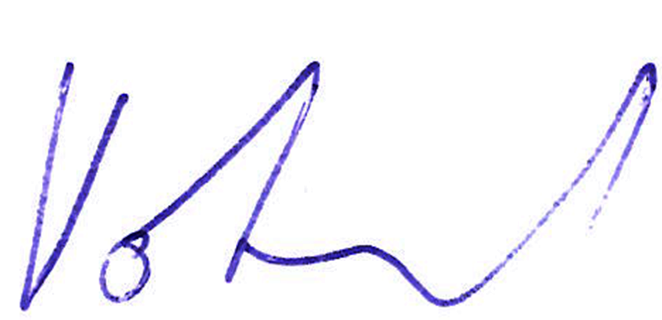 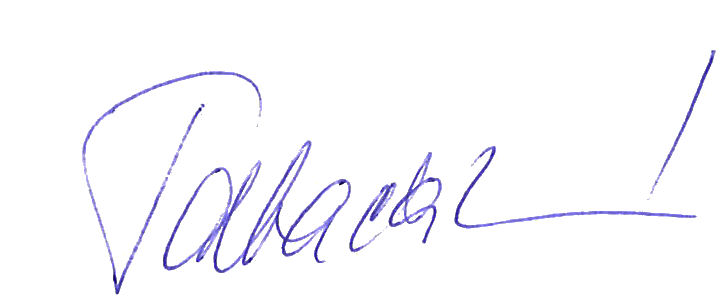 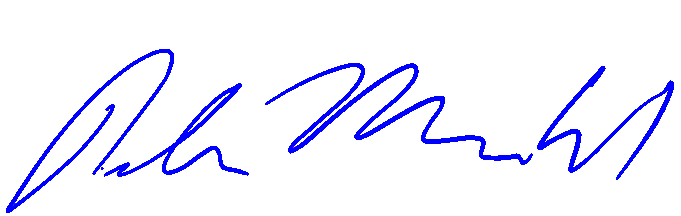 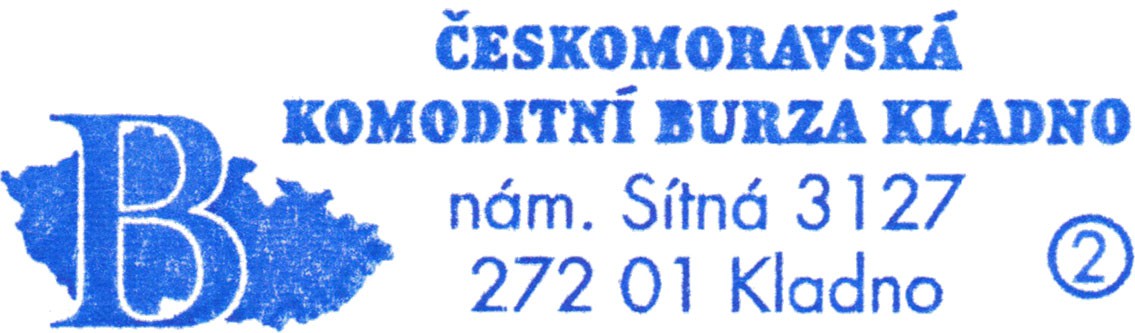 Rozhodčí doložka:Veškeré spory vznikající z burzovního obchodu (závěrkového listu) a v souvislosti s ním, které se nepodaříodstranit jednáním mezi stranami, budou s konečnou platností rozhodnuty Mezinárodním rozhodčím soudempři Českomoravské komoditní burze, který je stálým rozhodčím soudem podle ustanovení § 13 zákonač. 216/1994 Sb. o rozhodčím řízení a o výkonu rozhodčích nálezů, podle jeho Řádu, a to jedním nebo třemirozhodci ustanovenými v souladu s uvedeným Řádem.V Kladně dne 27. 7. 2023˙˙˙˙˙˙˙˙˙˙˙˙˙˙˙˙˙˙˙˙˙˙˙˙˙˙˙˙˙˙˙˙˙˙˙˙˙˙˙˙˙˙˙˙˙˙˙˙˙˙˙˙˙˙˙˙˙ ˙˙˙˙˙˙˙˙˙˙˙˙˙˙˙˙˙˙˙˙˙˙˙˙˙˙˙˙˙˙˙˙˙˙˙˙˙˙˙˙˙˙˙˙˙˙˙˙˙˙˙˙˙˙˙˙˙za dodavatele za odběratele˙˙˙˙˙˙˙˙˙˙˙˙˙˙˙˙˙˙˙˙˙˙˙˙˙˙˙˙˙˙˙˙˙˙˙˙˙˙˙˙˙˙˙˙˙˙˙˙˙˙˙˙˙˙˙˙˙XXXXXza ČMKBDodávka plynu v rámci SSDP charakteru maloodběr Strana 7 (celkem 7)Příloha č. 1 závěrkového listuSoupis odběrných místPoř. Adresa místa spotřeby EIC Adresa pro zasílání faktur Typ Roční odběrměř. [MWh]1 Padlých Hrdinů 371/29b, Havířov - Životice 27ZG700Z0607381K odbor kancelář primátora, Svornosti 86/2, 736 01 Havířov C 42,590ZL č. PL-20230727-3189-2 Strana 1